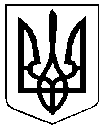 УКРАЇНАКОСТЯНТИНІВСЬКА РАЙОННА ДЕРЖАВНА АДМІНІСТРАЦІЯВІДДІЛ ОСВІТИпр.Ломоносова, 156, м. Костянтинівка, Донецька область,85102  тел.:(06272) 2-12-31, факс:2-12-31,Е-mail: 02142661@mail.gov.ua, Web: http//www.konstantinovka.ucoz.ua, ЄДРПОУ 02142661__________________________________________________________________________________Від  05.05.2017 № 383/01-24                                 Керівникам навчальних і дошкільних						                закладів відділу освітиІнформація для навчальних і дошкільних  закладів селекторної наради від 04.05.2017 року	Всім керівникам навчальних і дошкільних закладів освіти:1.На посилення контролю з питань проведення профілактичної роботи серед учасників навчально-виховного процесу в підпорядкованих навчально-виховних закладах щодо попередження виникнення і поширення інфекційних хвороб, масових неінфекційних захворювань і отруєнь. У разі виникнення ускладнень епідемічної ситуації невідкладно інформувати відділ освіти райдержадміністрації.2.За фактом знаходження дитиною коробки з чотирнадцятьма гранатами РГД-5, Ф-1 та запалами до них біля паркану Краматорської загальноосвітньої школи І-ІІІ ступенів №3 звертаємо увагу на відповідальність адміністрацій навчально-виховних закладів за щоденне обстеження за щоденне обстеження території та стану будівель з реєстрацією у відповідних журналах.3.За фактом спалаху харчової токсикоінфекції у м. Сіверськ (з 25.04.2017 р. госпіталізовано 19 учнів Сіверської загальноосвітньої  школи №2) звертаємо увагу на посилення контролю за дотриманням особистої гігієни працівниками харчоблоків, ведення температурних листів, журналів обліку швидкопсувної продукції, недопустимість порушення технологічних процесів.4.За фактом отримання опіків двома учнями Красногорівської загальноосвітньої школи І-ІІІ ступенів №3 внаслідок підпалу банки з порохом зобов’язуємо організувати проведення позапланових інструктажів щодо правил поведінки у випадку виявлення вибухонебезпечних та підозрілих предметів та активізувати роботу тренерів з мінної небезпеки.Інформацію про виконану роботу надати у відділ освіти до 16.05.2017 рокуНачальник відділу освіти райдержадміністрації							      Н.М.ВиниченкоСімоненко Ф.Х. 2-10-58